14.6.21LO – I can subtract amounts of money.1.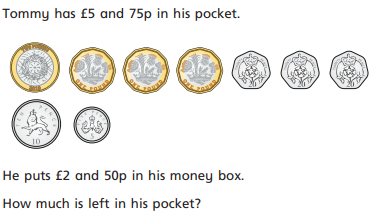 2. 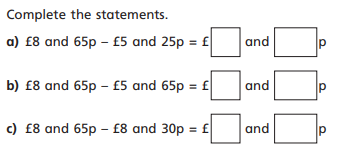 3. 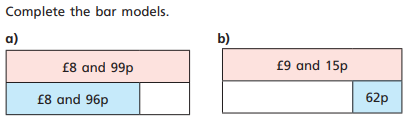 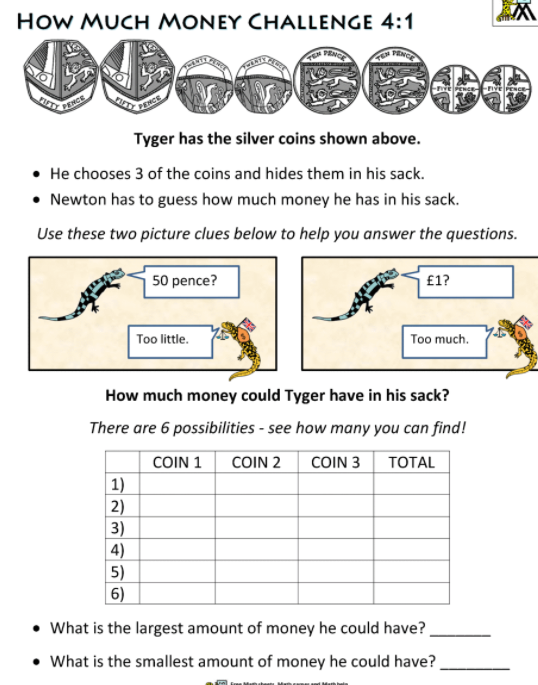 4.         This is today’s challenge. (There are some copies to stick in your book if you get this far)!